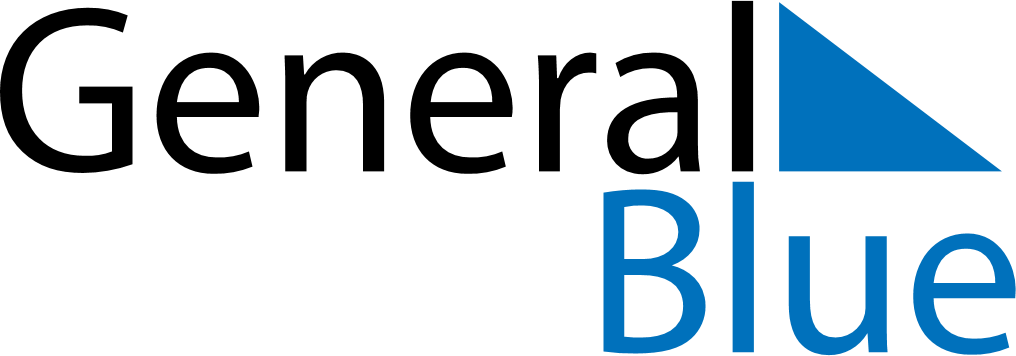 June 2024June 2024June 2024June 2024June 2024June 2024June 2024Smaliavicy, Minsk, BelarusSmaliavicy, Minsk, BelarusSmaliavicy, Minsk, BelarusSmaliavicy, Minsk, BelarusSmaliavicy, Minsk, BelarusSmaliavicy, Minsk, BelarusSmaliavicy, Minsk, BelarusSundayMondayMondayTuesdayWednesdayThursdayFridaySaturday1Sunrise: 4:42 AMSunset: 9:28 PMDaylight: 16 hours and 46 minutes.23345678Sunrise: 4:41 AMSunset: 9:30 PMDaylight: 16 hours and 49 minutes.Sunrise: 4:40 AMSunset: 9:31 PMDaylight: 16 hours and 51 minutes.Sunrise: 4:40 AMSunset: 9:31 PMDaylight: 16 hours and 51 minutes.Sunrise: 4:39 AMSunset: 9:32 PMDaylight: 16 hours and 52 minutes.Sunrise: 4:38 AMSunset: 9:33 PMDaylight: 16 hours and 54 minutes.Sunrise: 4:38 AMSunset: 9:34 PMDaylight: 16 hours and 56 minutes.Sunrise: 4:37 AMSunset: 9:35 PMDaylight: 16 hours and 58 minutes.Sunrise: 4:36 AMSunset: 9:36 PMDaylight: 16 hours and 59 minutes.910101112131415Sunrise: 4:36 AMSunset: 9:37 PMDaylight: 17 hours and 0 minutes.Sunrise: 4:36 AMSunset: 9:38 PMDaylight: 17 hours and 2 minutes.Sunrise: 4:36 AMSunset: 9:38 PMDaylight: 17 hours and 2 minutes.Sunrise: 4:35 AMSunset: 9:39 PMDaylight: 17 hours and 3 minutes.Sunrise: 4:35 AMSunset: 9:39 PMDaylight: 17 hours and 4 minutes.Sunrise: 4:35 AMSunset: 9:40 PMDaylight: 17 hours and 5 minutes.Sunrise: 4:34 AMSunset: 9:41 PMDaylight: 17 hours and 6 minutes.Sunrise: 4:34 AMSunset: 9:41 PMDaylight: 17 hours and 7 minutes.1617171819202122Sunrise: 4:34 AMSunset: 9:42 PMDaylight: 17 hours and 7 minutes.Sunrise: 4:34 AMSunset: 9:42 PMDaylight: 17 hours and 8 minutes.Sunrise: 4:34 AMSunset: 9:42 PMDaylight: 17 hours and 8 minutes.Sunrise: 4:34 AMSunset: 9:43 PMDaylight: 17 hours and 8 minutes.Sunrise: 4:34 AMSunset: 9:43 PMDaylight: 17 hours and 8 minutes.Sunrise: 4:34 AMSunset: 9:43 PMDaylight: 17 hours and 8 minutes.Sunrise: 4:34 AMSunset: 9:43 PMDaylight: 17 hours and 9 minutes.Sunrise: 4:35 AMSunset: 9:44 PMDaylight: 17 hours and 8 minutes.2324242526272829Sunrise: 4:35 AMSunset: 9:44 PMDaylight: 17 hours and 8 minutes.Sunrise: 4:35 AMSunset: 9:44 PMDaylight: 17 hours and 8 minutes.Sunrise: 4:35 AMSunset: 9:44 PMDaylight: 17 hours and 8 minutes.Sunrise: 4:36 AMSunset: 9:44 PMDaylight: 17 hours and 8 minutes.Sunrise: 4:36 AMSunset: 9:44 PMDaylight: 17 hours and 7 minutes.Sunrise: 4:37 AMSunset: 9:44 PMDaylight: 17 hours and 6 minutes.Sunrise: 4:37 AMSunset: 9:43 PMDaylight: 17 hours and 6 minutes.Sunrise: 4:38 AMSunset: 9:43 PMDaylight: 17 hours and 5 minutes.30Sunrise: 4:39 AMSunset: 9:43 PMDaylight: 17 hours and 4 minutes.